§ 2: THỨ TỰ TRONG TẬP HỢP SỐ NGUYÊNA. KIẾN THỨC CẦN NHỚ  Khi biểu diễn hai số nguyên a, b trên trục số nằm ngang, nếu điểm a nằm bên trái điểm b thì ta nói a nhỏ hơn b hoặc b lớn hơn a và ghi là a < b hoặc b > a.Mọi số nguyên dương đều lớn hơn số 0.Mọi số nguyên âm đều nhỏ hơn số 0.Mọi số nguyên âm đều nhỏ hơn bất kì số nguyên dương nào.Với hai số nguyên âm, số nào có số đối lớn hơn thì số đó lớn hơn.B. BÀI TẬP CÓ HƯỚNG DẪN.   DẠNG 1: So sánh hai số nguyên	Bài 1. So sánh các cặp số sau:8 và 10		b) -12 và -17		c) 0 và -9 	d) 23 và 0	e) -53 và 15Giảia) 8 < 10		b) -12 > -17		c) 0 > -9 	d) 23 > 0	e) -53 < 15 DẠNG 2: Viết các phần tử của tập hợpBài 2. Hãy liệt kê các phần tử của mỗi tập hợp sau:Giải DẠNG 3: Sắp xếp dãy các số nguyên theo thứ tự tăng dần Bài 3. Nhiệt độ cao nhất và thấp nhất bốn tháng trong một năm tại Moscow (Mát-xcơ-va) – Nga được cho bởi bảng sau:Hãy sắp xếp nhiệt độ trong bảng trên theo thứ tự từ thấp đến cao.GiảiTa có: -10 < -8 < -6 < -4 < 8 < 13 < 15 < 21.Vậy nhiệt độ trong bẳng sắp xếp theo thứ tự là:- 100C; - 80C; -60C; -40C; 80C; 130C; 150C; 210C.C. BÀI TẬP TỰ GIẢI CÓ ĐÁP SỐ.Bài 1.   So sánh các cặp số sau:	a) 16 và 25	b) – 15 và 0	c) – 36 và 3	d) – 28 và – 56	e) 13 và – 100	g) – 72 và – 45.Hướng dẫn: Học sinh làm tương tự  Bài 1 (phần B)Bài 2. Sắp xếp các số nguyên sau theo thứ tự tăng dần và ghi chúng lên một trục số: 6; 0; 5; - 5; 1; - 1; 3; - 3; - 6.Hướng dẫn: Học sinh làm tương tự Bài 3 (phần B)Bài 3. Điền dấu ( >, <, = ) thích hợp vào chỗ trống:3…5 ;                   -3…-5   ;                  4…-6    ;          10…-10 Hướng dẫn3< 5 ;                    -3 > -5 ;               4 > -6 ;                10 > -10.Bài 4. Sắp xếp các số nguyên sau theo thứ tự tăng dần: 2, -17 , 5 , 1 , -2 , 0.Sắp xếp các số nguyên sau theo thứ tự giảm dần: -101, 15 , 0, 7, -8, 2001. Hướng dẫna) -17 < -2 < 0 < 1 < 2 < 5.b) 2001 >15>7>0>-8> -101.Bài 5. Hãy liệt kê các phần tử của mỗi tập hợp sau:	a)	b) 	 	c) 	d) Hướng dẫn:	a) – 6; - 5; - 4; -3.	Các câu b, c, d học sinh tự giảiBài 6. Tìm x ∈ Z, biết:	a) -5 < x < 0;	b)  -3  < x  < 3.Giảia) Vẽ trục số và biểu diễn các điểm -5 và 0 trên trục số: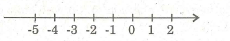 Các điểm nguyên x thỏa mãn – 5 < x < 0 sẽ nằm bên phải điểm -5 và bên trái điểm 0.Vậy x  {-4;-3 ;-2  ; 1}.b) Giải tương tự câu a): x ∈ {-2; -l ; 0; 1; 2}.Bài 7.a) Tìm số liền sau của mỗi số nguyên sau: 2; -8; 0; -1.b) Tìm số liền trước của mỗi số nguyên sau: -4; 0; 1; -25.c) Tìm số nguyên a biết số liền sau a là một số nguyên dương và số liền trước a là mộtsố nguyên âm.Hướng dẫn: Học sinh biểu diễn trục số để xác định số liền trước, số liền sau của mỗi sốBài 8. Điền dấu “+” hoặc vào chỗ trống để được kết quả đúng:a) 0 < … 2 ;                                     b)… 15 < 0 ;c)… 10 < … 6 ;                                d)… 3 < … 9.(Chú ý : có thể có nhiều đáp số).Hướng dẫn, đáp số:a) 0 < +2 ;                                  b) -15 < 0 ;c) -10 < -6 ; -10 < +6 ;             d) +3 < +9 ; -3 < +9.Bài 9. a) Số nguyên a lớn hơn 2. Số a có chắc chắn là số nguyên dương không?b) Số nguyên b nhỏ hơn 3. Số b có chắc chắn là số nguyên âm không?c) Số nguyên c lớn hơn -1. Số c có chắc chắn là số nguyên dương không?d) Số nguyên d nhỏ hơn -5. Số d có chắc chắn là số nguyên âm không?Hướng dẫn: Học sinh vẽ trục số để xác định khẳng định đúng (sai)D. BÀI TẬP TRẮC NGHIỆMEm hãy chọn đáp án đúng bằng cách khoanh tròn chữ cái đứng trước phương án trả lời đúng nhất trong các câu sau:Câu 1: Chọn câu đúng	A. 2 > 3	B. 3 < -2	 C. 0 < -3	D. -4 < -3Câu 2: Chọn câu sai:	A. -5 < -2	B. -5 < -6	C. 0 > -1	D. 0 < 4Câu 3. Tìm x Z, biết rằng: - 4 <x< 4	A. 0; 1; 2; 3; 4		B. – 3; - 2; - 1	C. -3; -2; -1; 0; 1; 2; 3		D. -3; -2; -1; 0; 1; 2; 3Câu 4. Tìm số nguyên a, biết số liền sau a là một số nguyên dương và số liền trước a là một số nguyên âm	A. 0	B. 1	C. -1	D. -2Đáp án các câu trắc nghiệm:Câu 1: D	Câu 2: B	Câu 3: D	Câu 4: ATháng 1Tháng 8Tháng 9Tháng 12Nhiệt độ cao nhất (0C)-62115-4Nhiệt độ thấp nhất (0C)-10138-8